Name________________________________ Class ______ Date ________Coordinate Plane QuizI. Vocabulary (Fill in the blank)
1.) The four regions on the coordinate plane are called ___________________.2.) The ______________________ corresponds to a number on the y-axis.3.) The ______________________ corresponds to a number on the x – axis.4.) The vertical number line is called the ____________________.5.) The point where the number lines intersect is called the ________________.6.) The horizontal number line is called the __________________________.7.) A(n) _____________________________ is the set of numbers used to locate a 
    point on the coordinate plane. II. Name the Quadrant
8.) Label the quadrants on the coordinate plane below, and then write the quadrant (or axis) where each point would lie in the coordinate plane. 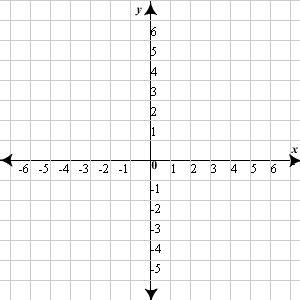 III. Graph and Label the Ordered PairsPlot each point on the coordinate plane. Label with the corresponding letter.IV. List the Ordered Pairs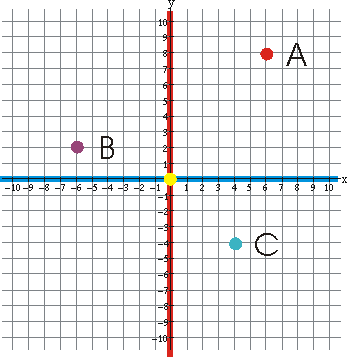 IV.  Graphing Linear Equations in Slope-Intercept FormGraph each line on the graph provided.23.)  		     24.)  25.)  		     26.)  V. Find the slope of the line given a graph. 27. 		28. 		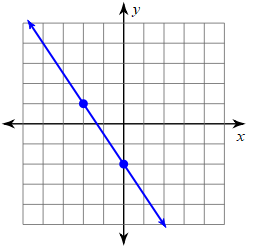 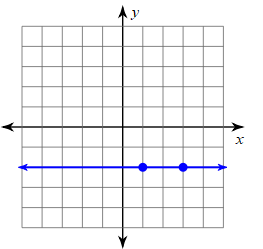 29. 							30. 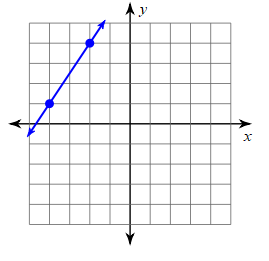 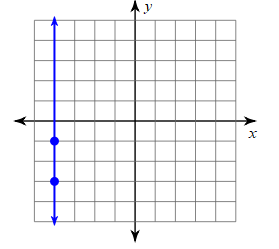 Origin          X-Coordinate     Y-Coordinate
X-Axis        Y- Axis               Quadrant
Ordered Pair